Month Date, YearC E R T I F I C A T EName : Date of Birth :Date of Enrollment : Graduate School : Year and Program : This is to certify that the above record is true and correct.教授名大学名September 1, 2022C E R T I F I C A T EName : Osaka TaroDate of Birth : January 1, 1997Date of Enrollment : April 1, 2022Graduate School : Oral Science; Doctoral Program; Graduate School of DentistryYear and Program : 1st year of Doctoral CourseThis is to certify that the above record is true and correct.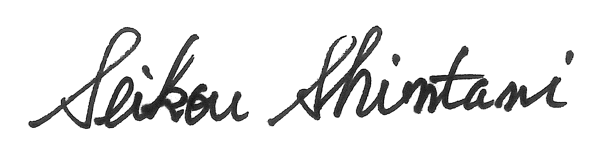 Prof. Seikou Shintani Tokyo Dental College